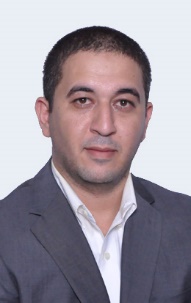 MOH'D H.S. ALRASHDANMOH'D H.S. ALRASHDAN00962******* or 00962********00962******* or 00962********Mhsport1983@yahoo.comMhsport1983@gmail.comMoh.alrashdan@ahu.edu.juMhsport1983@yahoo.comMhsport1983@gmail.comMoh.alrashdan@ahu.edu.ju1st October 2009- 4th January 2016        The national university of Malaysia (UKM),MalaysiaLab instructor at institute of micro engineering and nanotechnology (IMEN)1st October 2009- 4th January 2016        The national university of Malaysia (UKM),MalaysiaLab instructor at institute of micro engineering and nanotechnology (IMEN)Electrical engineering -Bio MEMS ( Biomedical engineering  and micro electro mechanical systems ) , National University of Malaysia (UKM) , BANGI –MALAYSIAFeb  2016Electrical engineering-Microelectronics. National University of Malaysia (UKM),MALAYSIA.GPA: 3.59/4.0July 2007Master thesis :Adaptive noise filter to extract fetal ECG using VHDL.Master thesis :Adaptive noise filter to extract fetal ECG using VHDL.Biomedical Engineering, Jordan University Of Science And Technology. JORDANGPA: 70.9/100.Feb 2006Bachelor project:Laser gun design for some medical applications  Bachelor project:Laser gun design for some medical applications  RESEARCH INTERESTS Biomechanics.MEMS fabrication technology.Piezoelectric materials. Power harvesting devices. Taguchi optimization method.COMSOL Multiphysics simulations Biomechanics.MEMS fabrication technology.Piezoelectric materials. Power harvesting devices. Taguchi optimization method.COMSOL Multiphysics simulations MOTHER TONGUEARABICARABICOTHER LANGUAGESENGLISH ENGLISH  Excellent ExcellentBAHASA MALAYU BAHASA MALAYU GoodBasicGoodGoodBasicGoodHonors and AwardsComputer SkillsAutoCADMS Office (Word, Excel, PowerPoint)VHDL MATLABCOVENTOR WARPSpiceCOMSOL Multiphysics Multisim.AutoCADMS Office (Word, Excel, PowerPoint)VHDL MATLABCOVENTOR WARPSpiceCOMSOL Multiphysics Multisim.PUBLICATION LIST Published Alrashdan, M.H.S.; Hamzah, A.A.; Majlis, B.Y.; Aziz, M.F., "Aluminum nitride thin film deposition using DC sputtering," Semiconductor Electronics (ICSE),   2014 IEEE International Conference on , vol., no., pp.72,75, 27-29 Aug. 2014. doi: 10.1109/SMELEC.2014.6920798.Alrashdan, MohdH.S.,AHamzah, AzrulAzlan, Majlis, BurhanuddinYeop. 2014. Design and optimization of cantilever based piezoelectric micro power generator for cardiac pacemaker.Microsystem Technologies. Volume 21, Issue 8, pp 1607-1617.Alrashdan, M.H.S.; Majlis, B.Y.; Hamzah, A.A.; Marsi, N., "Design and simulation of piezoelectric micro power harvester for capturing acoustic vibrations," Micro and Nanoelectronics (RSM), 2013 IEEE Regional Symposium on , vol., no., pp.383,386, 25-27 Sept. 2013
doi: 10.1109/RSM.2013.6706556.Mohd  H.S Alrashdan,  AzrulAzlanHamzah and   BurhanuddinYeopMajlis,Process Development of Piezoelectric Micro Power Generator for Implantable Biomedical Devices,Micro and Nanosystems,volume 8, issue , pages 1-1, year 2016, issn 1876-4029/1876-4037, doi 10.2174/1876402908666160104234119,(http://www.eurekaselect.com/node/138293/article) .Alrashdan, M.H.S.; Hamzah, A.A.; Majlis, B.Y., "RF sputtered PZT thin film at MPB for piezoelectric harvester devices," in Micro and Nanoelectronics (RSM), 2015 IEEE Regional Symposium on , vol., no., pp.1-4, 19-21 Aug. 2015
doi: 10.1109/RSM.2015.7355018.Alrashdan, Mohd H. S. and Hamzah, AzrulAzlan and Majlis, BurhanuddinYeop", "Power density optimization for MEMS piezoelectric micro power generator below 100 Hz applications", "Microsystem Technologies",year="2017", month="Nov", day="07"  issn="1432-1858", doi="10.1007/s00542-017-3608-1", url="https://doi.org/10.1007/s00542-017-3608-1Mohd H.S Alrashdan ,Sadam Q.M Nabhan.’’(2017)Acceleration Magnitude and Resonance Frequency of Piezoelectric Micro Power Generator with Bridge Full Wave Rectifier Storage System’’ Innovative Systems Design and Engineering.ISSN 2222-1727 (Paper) ISSN 2222-2871 (Online) Vol.8, No.8, 2017Mohd H.s Alrashdan*,  Mohammad Zayed Ahmed and   Amir  Abu-Al-Aish,Modeling and Optimization of Frequency Tunable Piezoelectric Micro Power Generator,Micro and Nanosystems,volume 10, issue , pages 1-8, year 2018, issn 1876-4029/1876-4037, doi 10.2174/1876402910666180118125520Alrashdan, M.H.S.; Hamzah, A.A.; Majlis, B.Y.; Aziz, M.F., "Aluminum nitride thin film deposition using DC sputtering," Semiconductor Electronics (ICSE),   2014 IEEE International Conference on , vol., no., pp.72,75, 27-29 Aug. 2014. doi: 10.1109/SMELEC.2014.6920798.Alrashdan, MohdH.S.,AHamzah, AzrulAzlan, Majlis, BurhanuddinYeop. 2014. Design and optimization of cantilever based piezoelectric micro power generator for cardiac pacemaker.Microsystem Technologies. Volume 21, Issue 8, pp 1607-1617.Alrashdan, M.H.S.; Majlis, B.Y.; Hamzah, A.A.; Marsi, N., "Design and simulation of piezoelectric micro power harvester for capturing acoustic vibrations," Micro and Nanoelectronics (RSM), 2013 IEEE Regional Symposium on , vol., no., pp.383,386, 25-27 Sept. 2013
doi: 10.1109/RSM.2013.6706556.Mohd  H.S Alrashdan,  AzrulAzlanHamzah and   BurhanuddinYeopMajlis,Process Development of Piezoelectric Micro Power Generator for Implantable Biomedical Devices,Micro and Nanosystems,volume 8, issue , pages 1-1, year 2016, issn 1876-4029/1876-4037, doi 10.2174/1876402908666160104234119,(http://www.eurekaselect.com/node/138293/article) .Alrashdan, M.H.S.; Hamzah, A.A.; Majlis, B.Y., "RF sputtered PZT thin film at MPB for piezoelectric harvester devices," in Micro and Nanoelectronics (RSM), 2015 IEEE Regional Symposium on , vol., no., pp.1-4, 19-21 Aug. 2015
doi: 10.1109/RSM.2015.7355018.Alrashdan, Mohd H. S. and Hamzah, AzrulAzlan and Majlis, BurhanuddinYeop", "Power density optimization for MEMS piezoelectric micro power generator below 100 Hz applications", "Microsystem Technologies",year="2017", month="Nov", day="07"  issn="1432-1858", doi="10.1007/s00542-017-3608-1", url="https://doi.org/10.1007/s00542-017-3608-1Mohd H.S Alrashdan ,Sadam Q.M Nabhan.’’(2017)Acceleration Magnitude and Resonance Frequency of Piezoelectric Micro Power Generator with Bridge Full Wave Rectifier Storage System’’ Innovative Systems Design and Engineering.ISSN 2222-1727 (Paper) ISSN 2222-2871 (Online) Vol.8, No.8, 2017Mohd H.s Alrashdan*,  Mohammad Zayed Ahmed and   Amir  Abu-Al-Aish,Modeling and Optimization of Frequency Tunable Piezoelectric Micro Power Generator,Micro and Nanosystems,volume 10, issue , pages 1-8, year 2018, issn 1876-4029/1876-4037, doi 10.2174/1876402910666180118125520Accepted Mohammad Zayed Ahmed, Mohd H.S. Alrashdan, Amir Abu-Al-Aish” MEMS 3D-MicroTransformer Fabrication on PCB Using Electrodeposition Method. international journal of power electronics Mohammad Zayed Ahmed, Mohd H.S. Alrashdan, Amir Abu-Al-Aish” MEMS 3D-MicroTransformer Fabrication on PCB Using Electrodeposition Method. international journal of power electronics Mohd H.S Al-Rashdan, Abed-Alrahman M.S Al-Sharqi ‘’ Neutral Floating Problem Elimination in Three Phase Four Line Power Distribution System Using Grounding the Neutral Transformer Line’’ International Review on Modelling and Simulations (IREMOS).Mohd H.S Alrashdan , Abed-Al-Rahman M.S Al-sharqi, Mutasem Al-Sharqi “  multi-variables, single objective optimal power flow of ieee-30 bus system using particle swarm optimization, artificial bee colony, and cuckoo search algorithms. 2018.  Electrical Engineering journal Mohd H.S Al-Rashdan, Abed-Alrahman M.S Al-Sharqi ‘’ Neutral Floating Problem Elimination in Three Phase Four Line Power Distribution System Using Grounding the Neutral Transformer Line’’ International Review on Modelling and Simulations (IREMOS).Mohd H.S Alrashdan , Abed-Al-Rahman M.S Al-sharqi, Mutasem Al-Sharqi “  multi-variables, single objective optimal power flow of ieee-30 bus system using particle swarm optimization, artificial bee colony, and cuckoo search algorithms. 2018.  Electrical Engineering journal RefereesProf Dato' Dr. Burhanuddin YeopMajlis   Email:   burhan@ukm.edu.my Phone +603 89118021 or +603-89256930 .Assoc. Prof. Dr. AzrulAzlanHamzahPhone: +603-89118540Email:   azlanhamzah@ukm.edu.my.Assoc. Prof. Dr. JumrilYunasEmail:jumrilyunas@ukm.edu.myPhone +603-89118541 Prof Dato' Dr. Burhanuddin YeopMajlis   Email:   burhan@ukm.edu.my Phone +603 89118021 or +603-89256930 .Assoc. Prof. Dr. AzrulAzlanHamzahPhone: +603-89118540Email:   azlanhamzah@ukm.edu.my.Assoc. Prof. Dr. JumrilYunasEmail:jumrilyunas@ukm.edu.myPhone +603-89118541 